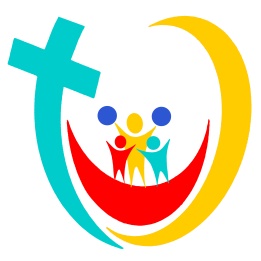 Evangelisches Familienzentrum               Arche Noah  Schulstr. 34    53804 Much	Beratungsstelle für Kinder, Jugendliche und Eltern– Familien- und Erziehungsberatung –Einladung zum Themenabend im Ev. Familienzentrum Arche Noaham Dienstag, den 17.10.2023, von 19.00 – 21.00 Uhr.Referenten:	Hendrik Hasselbeck, Psychologe	Kathrin Schröder, SozialpädagoginFrühkindliche Sexualität: Kinder haben Fragen, Eltern auch!Was wissen Kinder über Sexualität? Was sollten Kinder darüber wissen? Haben Kinder überhaupt eine Sexualität, und wenn ja, wie unterscheidet sie sich von der erwachsenen Sexualität? Wie spreche ich mit meinem Kind über sexuelle Themen, und wie gehe ich mit Doktorspielen um? Was ist mit der Vorliebe meines Jungen für rosarote Plüschtiere? ...Kinder wollen von Geburt an sich selbst und ihre Welt entdecken. Dazu gehört von Anfang an der eigene Körper, und das in doppelter Hinsicht: Die Kinder entdecken mithilfe ihres Körpers, aber sie entdecken auch ihren Körper selbst (und den Körper anderer). Kinder haben Lust an Sinneserfahrungen und genießen es, sich zu berühren und berührt zu werden. Hier tut sich automatisch das Spannungsfeld von notwendigen und guten Erfahrungen einerseits und möglichen Übergriffen und Grenzverletzungen andererseits auf. Ein offener, vertrauensvoller Umgang mit dem Thema der Sexualität ist die beste Voraussetzung für die Ausbildung eines guten und gesunden Körperbewusstseins beim Kind wie auch eine Prävention gegen sexuelle Übergriffe.Wir möchten Sie darin unterstützen, einen sicheren Umgang mit einem Thema zu finden, das oft Scham auslöst und mit Tabus besetzt ist. Das Ziel soll sein, dass Sie sich gestärkt fühlen, die sexuelle Entwicklung Ihres Kindes gut zu begleiten. Neben der Vermittlung von Wissen soll Zeit sein für einen Austausch und Ihre Fragen. Alle interessierten Eltern können sich gerne bis zum 10.10.2023 im Ev. Familienzentrum anmelden: Tel. 02245-890077 oder fan-much@gmx.de